Asylum & Immigration Job and Person DetailsDBS Checks  Certificate of Good ConductTravel and ExpensesDeclaration Personal Details	Bank DetailsEqual Opportunities Monitoring	*Sexual Orientation, Religion and Belief - The Council is collecting monitoring information on sexual orientation, religion and belief to ensure it becomes an Employer of Choice, an inclusive Council which values diversity, is representative of the community it serves and meets the objectives of its Equality and Diversity Policy. Local Government Pension Scheme (LGPS)Relief non-teaching employees are not automatically entered into the LGPS, but you may elect to contribute to the scheme if you wish.Full details and a Pension Option Form to be completed if you wish to join the LGPS in respect of this post are available from www.derbyshire.gov.uk/pensions (see the section called “Want to join?”). Please attach your completed Pension Option Form with this form or submit it separately to the address below.Declaration StatementSHARED SERVICES CENTRE USE ONLYSHARED SERVICES CENTRE USE ONLYSHARED SERVICES CENTRE USE ONLYSHARED SERVICES CENTRE USE ONLYAPPOINTMENT OF ARELIEF NON-TEACHINGEMPLOYEE – Part A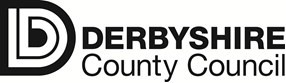 SAP No.Checked ByAPPOINTMENT OF ARELIEF NON-TEACHINGEMPLOYEE – Part AFile LogA&I CheckAPPOINTMENT OF ARELIEF NON-TEACHINGEMPLOYEE – Part ACRB IssuedMed IssuedAPPOINTMENT OF ARELIEF NON-TEACHINGEMPLOYEE – Part ACRB Clear/PortMed ClearAPPOINTMENT OF ARELIEF NON-TEACHINGEMPLOYEE – Part ANQT NotificationSection 1APPOINTMENT OF ARELIEF NON-TEACHINGEMPLOYEE – Part AContractAPPOINTMENT OF ARELIEF NON-TEACHINGEMPLOYEE – Part AFor schools that have implemented Single StatusFor schools that have implemented Single StatusFor schools that have implemented Single StatusFor schools that have implemented Single StatusFor schools that have implemented Single StatusFor schools that have implemented Single StatusThis section is to be completed by the School This section is to be completed by the School This section is to be completed by the School This section is to be completed by the School This section is to be completed by the School This section is to be completed by the School The successful candidate must be informed that the offer of employment is subject to satisfactory pre-employment checks.  Failure to complete all information may result in delay of payment.The successful candidate must be informed that the offer of employment is subject to satisfactory pre-employment checks.  Failure to complete all information may result in delay of payment.The successful candidate must be informed that the offer of employment is subject to satisfactory pre-employment checks.  Failure to complete all information may result in delay of payment.The successful candidate must be informed that the offer of employment is subject to satisfactory pre-employment checks.  Failure to complete all information may result in delay of payment.The successful candidate must be informed that the offer of employment is subject to satisfactory pre-employment checks.  Failure to complete all information may result in delay of payment.The successful candidate must be informed that the offer of employment is subject to satisfactory pre-employment checks.  Failure to complete all information may result in delay of payment.SchoolSchoolSchool DfE noSchool DfE noSchool DfE noSchool DfE noSchool DfE noSchool DfE noSchool DfE noSchool DfE noSchool DfE noAppointment DetailsAppointment DetailsAppointment DetailsAppointment DetailsAppointment DetailsAppointment DetailsAppointment DetailsAppointment DetailsAppointment DetailsAppointment DetailsAppointment DetailsAppointment DetailsAppointment DetailsAppointment DetailsAppointment DetailsAppointment DetailsAppointment DetailsAppointment DetailsAppointment DetailsAppointment DetailsAppointment DetailsAppointment DetailsAppointment DetailsAppointment DetailsAppointment DetailsAppointment DetailsAppointment DetailsAppointment DetailsAppointment DetailsAppointment DetailsAppointment DetailsAppointment DetailsAppointment DetailsAppointment DetailsAppointment DetailsAppointment DetailsAppointment DetailsAppointment DetailsAppointment DetailsAppointment DetailsAppointment DetailsAppointment DetailsAppointment DetailsAppointment DetailsAppointment DetailsAppointment DetailsAppointment DetailsAppointment DetailsAppointment DetailsAppointment DetailsAppointment DetailsAppointment DetailsAppointment DetailsTitleMrMrMrsMrsMrsMrsMissMissMissMissMsMsMsDrDrDrDrOther (specify)Other (specify)Other (specify)Other (specify)Other (specify)Other (specify)Other (specify)Other (specify)Initial(s)Initial(s)Initial(s)Initial(s)Forename(s)Forename(s)Forename(s)Forename(s)Forename(s)Forename(s)Forename(s)Forename(s)Forename(s)SurnameSurnameSurnameSurnameJob TitleJob TitlePlease Tick one or Specify in appropriate boxPlease Tick one or Specify in appropriate boxPlease Tick one or Specify in appropriate boxPlease Tick one or Specify in appropriate boxPlease Tick one or Specify in appropriate boxPlease Tick one or Specify in appropriate boxPlease Tick one or Specify in appropriate boxPlease Tick one or Specify in appropriate boxPlease Tick one or Specify in appropriate boxPlease Tick one or Specify in appropriate boxPlease Tick one or Specify in appropriate boxPlease Tick one or Specify in appropriate boxPlease Tick one or Specify in appropriate boxJOB FAMILYBPSSchool Business AssistantSchool Business OfficerSchool Business Services ManagerSchool Business Services ManagerSchool Resources ManagerHead of School Business & ResourcesHead of School Business & ResourcesJOB FAMILYSTLLearning Support AssistantTeaching & Learning AssistantSpecialist Teaching & Learning AssistantSpecialist Teaching & Learning AssistantTeam LeaderLearning MentorLearning MentorJOB FAMILYCAMCleanerCaretakerSite SupervisorSite SupervisorSite ManagerFacilities managerFacilities managerJOB FAMILYCATCatering AssistantCookCatering SupervisorCatering SupervisorCatererJOB FAMILYSUSMidday supervisorSenior Midday SupervisorJOB FAMILYSUSMidday supervisorSenior Midday SupervisorDoes this job purely relate to extended or ‘wraparound’ servicesDoes this job purely relate to extended or ‘wraparound’ servicesDoes this job purely relate to extended or ‘wraparound’ servicesDoes this job purely relate to extended or ‘wraparound’ servicesDoes this job purely relate to extended or ‘wraparound’ servicesYes / NoYes / NoJOB FAMILYSCIPlay WorkerSchool NurseDoes this job purely relate to extended or ‘wraparound’ servicesDoes this job purely relate to extended or ‘wraparound’ servicesDoes this job purely relate to extended or ‘wraparound’ servicesDoes this job purely relate to extended or ‘wraparound’ servicesDoes this job purely relate to extended or ‘wraparound’ servicesYes / NoYes / NoOther (Specify)Job TitleJob FamilyBenchmark ReferenceBenchmark ReferenceJE PointsStart date for this appointmentStart date for this appointmentFirst date of appointment with this schoolFirst date of appointment with this schoolFirst date of appointment with this schoolFirst date of appointment with this schoolDate Med 1 issued by schoolDate Med 1 issued by schoolPlease note it is school’s responsibility to verify evidence of continuous service.  Dates will be incorporated into the employee’s contract.Please note it is school’s responsibility to verify evidence of continuous service.  Dates will be incorporated into the employee’s contract.Please note it is school’s responsibility to verify evidence of continuous service.  Dates will be incorporated into the employee’s contract.Please note it is school’s responsibility to verify evidence of continuous service.  Dates will be incorporated into the employee’s contract.Please note it is school’s responsibility to verify evidence of continuous service.  Dates will be incorporated into the employee’s contract.Please note it is school’s responsibility to verify evidence of continuous service.  Dates will be incorporated into the employee’s contract.Please note it is school’s responsibility to verify evidence of continuous service.  Dates will be incorporated into the employee’s contract.Please note it is school’s responsibility to verify evidence of continuous service.  Dates will be incorporated into the employee’s contract.Date first commenced continuous service with DCC (without a break in service)Date first commenced continuous service with DCC (without a break in service)Date first commenced continuous service in Local Government (without a break in service)Date first commenced continuous service in Local Government (without a break in service)Date first commenced continuous service in Local Government (without a break in service)Date first commenced continuous service in Local Government (without a break in service)Currently employed by DCCCurrently employed by DCCYes / NoIf Yes, please provide payroll number(s)If Yes, please provide payroll number(s)GradePay PointPay PointWith effect from 29 February 2008 Sections 15-25 of the Immigration Asylum and Nationality Act came into force. By authorising this form, you are confirming that you have verified original documentation and retained copies within school in accordance with ‘The Immigration Asylum and Nationality Act 2006 - Guidelines for Schools’.When submitting this form, please provide a copy of the relevant person profile and job specification. Alternatively, if this position has been advertised through Derbyshire County Council’s Traded Services, then the job number may be provided instead using the box below.When submitting this form, please provide a copy of the relevant person profile and job specification. Alternatively, if this position has been advertised through Derbyshire County Council’s Traded Services, then the job number may be provided instead using the box below.Job Reference Number (Please use the following format; JOB/YY/NNNNN)JOB/If you have adopted the DCC policy on portability of DBS checks and accepted a DBS clearance already undertaken by DCC for this employee, please provideIf you have adopted the DCC policy on portability of DBS checks and accepted a DBS clearance already undertaken by DCC for this employee, please provideIf you have adopted the DCC policy on portability of DBS checks and accepted a DBS clearance already undertaken by DCC for this employee, please provideIf you have adopted the DCC policy on portability of DBS checks and accepted a DBS clearance already undertaken by DCC for this employee, please provideDisclosure number                                                        Date of disclosureIf the employee has worked abroad for 6 months or more since the age of 18, they will also be required to provide a Certificate of Good Conduct from the countries in which they worked.If the employee has worked abroad for 6 months or more since the age of 18, they will also be required to provide a Certificate of Good Conduct from the countries in which they worked.If the employee has worked abroad for 6 months or more since the age of 18, they will also be required to provide a Certificate of Good Conduct from the countries in which they worked.If the employee has worked abroad for 6 months or more since the age of 18, they will also be required to provide a Certificate of Good Conduct from the countries in which they worked.Does the employee require a CGC?YES/NOIf yes has the employee provided a satisfactory CGC?YES/NOIf the employee has been unable to obtain a CGC are you happy to proceed with employment?If the employee has been unable to obtain a CGC are you happy to proceed with employment?If the employee has been unable to obtain a CGC are you happy to proceed with employment?YES/NOWill the employee submit job related Travel claims?YES/NOIf yes, please complete a Notification of Vehicle Details Form and submit with this formI confirm that this appointment was conducted in accordance with the Instrument and Articles of Government of the school, the school’s Equal Opportunities Policy, Sections 15-25 of the Immigration and Nationality Act and any necessary risk assessments have been undertaken.I confirm that this appointment was conducted in accordance with the Instrument and Articles of Government of the school, the school’s Equal Opportunities Policy, Sections 15-25 of the Immigration and Nationality Act and any necessary risk assessments have been undertaken.I confirm that this appointment was conducted in accordance with the Instrument and Articles of Government of the school, the school’s Equal Opportunities Policy, Sections 15-25 of the Immigration and Nationality Act and any necessary risk assessments have been undertaken.I confirm that this appointment was conducted in accordance with the Instrument and Articles of Government of the school, the school’s Equal Opportunities Policy, Sections 15-25 of the Immigration and Nationality Act and any necessary risk assessments have been undertaken.Headteacher signature DatePlease upload onto Perspective Lite or Sharepoint, alternatively return to;                       Traded TeamHR Services, John Hadfield House, Dale Road, Matlock, DE4 3RD                     Any queries about completing this form, please email traded@derbyshire.gov.ukPlease upload onto Perspective Lite or Sharepoint, alternatively return to;                       Traded TeamHR Services, John Hadfield House, Dale Road, Matlock, DE4 3RD                     Any queries about completing this form, please email traded@derbyshire.gov.ukPlease upload onto Perspective Lite or Sharepoint, alternatively return to;                       Traded TeamHR Services, John Hadfield House, Dale Road, Matlock, DE4 3RD                     Any queries about completing this form, please email traded@derbyshire.gov.ukPlease upload onto Perspective Lite or Sharepoint, alternatively return to;                       Traded TeamHR Services, John Hadfield House, Dale Road, Matlock, DE4 3RD                     Any queries about completing this form, please email traded@derbyshire.gov.ukAPPOINTMENT OF ARELIEF NON-TEACHINGEMPLOYEE – Part BThis section is to be completed by the successful candidateThis section is to be completed by the successful candidateThis section is to be completed by the successful candidateFailure to complete all information may result in delay of paymentFailure to complete all information may result in delay of paymentFailure to complete all information may result in delay of paymentJob TitleJob TitleJob TitleJob TitleJob TitleJob TitleJob TitleJob TitleSchoolSchoolSchoolSchoolSchoolSchoolSchoolSchoolSchoolSchoolSchoolTitleMrMrMrsMrsMrsMrsMrsMrsMissMissMissMissMissMissMissMsMsMsMsMsMsDrDrDrDrDrDrOther (specify)Other (specify)Other (specify)Other (specify)Other (specify)Other (specify)Other (specify)Other (specify)Other (specify)Other (specify)Other (specify)Other (specify)Other (specify)Initial(s)Initial(s)Initial(s)Initial(s)Initial(s)Initial(s)Forename(s)Forename(s)Forename(s)Forename(s)Forename(s)Forename(s)Forename(s)Forename(s)Forename(s)Forename(s)Forename(s)Forename(s)Forename(s)Forename(s)Forename(s)SurnameSurnameSurnameSurnameSurnameSurnameGenderGenderMMFFFDate of BirthDate of BirthDate of BirthDate of BirthDate of BirthDate of BirthDate of BirthDate of BirthDate of BirthDate of BirthDate of BirthDate of BirthDate of BirthDate of BirthDDDDDMMMMMMYYYYYYYYYYYYYNational Insurance No.National Insurance No.National Insurance No.National Insurance No.National Insurance No.National Insurance No.National Insurance No.National Insurance No.National Insurance No.National Insurance No.National Insurance No.National Insurance No.National Insurance No.National Insurance No.National Insurance No.National Insurance No.National Insurance No.National Insurance No.National Insurance No.Email AddressEmail AddressEmail AddressEmail AddressEmail AddressEmail AddressEmail AddressEmail AddressEmail AddressEmail AddressEmail AddressEmail AddressPlease provide your email address clearly as this will be used for DBS purposes.Please provide your email address clearly as this will be used for DBS purposes.Please provide your email address clearly as this will be used for DBS purposes.Please provide your email address clearly as this will be used for DBS purposes.Please provide your email address clearly as this will be used for DBS purposes.Please provide your email address clearly as this will be used for DBS purposes.Please provide your email address clearly as this will be used for DBS purposes.Please provide your email address clearly as this will be used for DBS purposes.Please provide your email address clearly as this will be used for DBS purposes.Please provide your email address clearly as this will be used for DBS purposes.Please provide your email address clearly as this will be used for DBS purposes.Please provide your email address clearly as this will be used for DBS purposes.Please provide your email address clearly as this will be used for DBS purposes.Please provide your email address clearly as this will be used for DBS purposes.Please provide your email address clearly as this will be used for DBS purposes.Please provide your email address clearly as this will be used for DBS purposes.Please provide your email address clearly as this will be used for DBS purposes.Please provide your email address clearly as this will be used for DBS purposes.Please provide your email address clearly as this will be used for DBS purposes.Please provide your email address clearly as this will be used for DBS purposes.Please provide your email address clearly as this will be used for DBS purposes.Please provide your email address clearly as this will be used for DBS purposes.Please provide your email address clearly as this will be used for DBS purposes.Please provide your email address clearly as this will be used for DBS purposes.Please provide your email address clearly as this will be used for DBS purposes.Please provide your email address clearly as this will be used for DBS purposes.Please provide your email address clearly as this will be used for DBS purposes.Please provide your email address clearly as this will be used for DBS purposes.Please provide your email address clearly as this will be used for DBS purposes.Please provide your email address clearly as this will be used for DBS purposes.Please provide your email address clearly as this will be used for DBS purposes.Please provide your email address clearly as this will be used for DBS purposes.Please provide your email address clearly as this will be used for DBS purposes.Please provide your email address clearly as this will be used for DBS purposes.Please provide your email address clearly as this will be used for DBS purposes.Please provide your email address clearly as this will be used for DBS purposes.Please provide your email address clearly as this will be used for DBS purposes.Please provide your email address clearly as this will be used for DBS purposes.Please provide your email address clearly as this will be used for DBS purposes.Please provide your email address clearly as this will be used for DBS purposes.Please provide your email address clearly as this will be used for DBS purposes.Please provide your email address clearly as this will be used for DBS purposes.Please provide your email address clearly as this will be used for DBS purposes.Please provide your email address clearly as this will be used for DBS purposes.Please provide your email address clearly as this will be used for DBS purposes.Please provide your email address clearly as this will be used for DBS purposes.Please provide your email address clearly as this will be used for DBS purposes.Please provide your email address clearly as this will be used for DBS purposes.Please provide your email address clearly as this will be used for DBS purposes.Please provide your email address clearly as this will be used for DBS purposes.Please provide your email address clearly as this will be used for DBS purposes.Please provide your email address clearly as this will be used for DBS purposes.Please provide your email address clearly as this will be used for DBS purposes.Please provide your email address clearly as this will be used for DBS purposes.Please provide your email address clearly as this will be used for DBS purposes.Please provide your email address clearly as this will be used for DBS purposes.Please provide your email address clearly as this will be used for DBS purposes.Please provide your email address clearly as this will be used for DBS purposes.Please provide your email address clearly as this will be used for DBS purposes.Please provide your email address clearly as this will be used for DBS purposes.Please provide your email address clearly as this will be used for DBS purposes.Please provide your email address clearly as this will be used for DBS purposes.Please provide your email address clearly as this will be used for DBS purposes.Please provide your email address clearly as this will be used for DBS purposes.Please provide your email address clearly as this will be used for DBS purposes.Please provide your email address clearly as this will be used for DBS purposes.Please provide your email address clearly as this will be used for DBS purposes.Please provide your email address clearly as this will be used for DBS purposes.Please provide your email address clearly as this will be used for DBS purposes.Please provide your email address clearly as this will be used for DBS purposes.Please provide your email address clearly as this will be used for DBS purposes.Please provide your email address clearly as this will be used for DBS purposes.Please provide your email address clearly as this will be used for DBS purposes.Please provide your email address clearly as this will be used for DBS purposes.Please provide your email address clearly as this will be used for DBS purposes.Please provide your email address clearly as this will be used for DBS purposes.Please provide your email address clearly as this will be used for DBS purposes.Please provide your email address clearly as this will be used for DBS purposes.Please provide your email address clearly as this will be used for DBS purposes.Please provide your email address clearly as this will be used for DBS purposes.Please provide your email address clearly as this will be used for DBS purposes.Please provide your email address clearly as this will be used for DBS purposes.Please provide your email address clearly as this will be used for DBS purposes.Please provide your email address clearly as this will be used for DBS purposes.Please provide your email address clearly as this will be used for DBS purposes.Please provide your email address clearly as this will be used for DBS purposes.Please provide your email address clearly as this will be used for DBS purposes.Please provide your email address clearly as this will be used for DBS purposes.Please provide your email address clearly as this will be used for DBS purposes.Please provide your email address clearly as this will be used for DBS purposes.Please provide your email address clearly as this will be used for DBS purposes.Please provide your email address clearly as this will be used for DBS purposes.Please provide your email address clearly as this will be used for DBS purposes.AddressAddressAddressAddressAddressAddressAddressAddressAddressAddressAddressAddressAddressAddressAddressPost CodePost CodePost CodePost CodePost CodePost CodePost CodePost CodePost CodePost CodePost CodePost CodePost CodePost CodeHome Telephone No.Home Telephone No.Home Telephone No.Home Telephone No.Home Telephone No.Home Telephone No.Home Telephone No.Home Telephone No.Home Telephone No.Home Telephone No.Home Telephone No.Home Telephone No.Home Telephone No.Home Telephone No.Home Telephone No.Home Telephone No.Home Telephone No.Home Telephone No.Mobile No.Mobile No.Mobile No.Mobile No.Mobile No.Mobile No.Mobile No.Mobile No.Mobile No.Mobile No.Mobile No.Mobile No.Mobile No.Mobile No.Mobile No.Do you have any other jobs with DCCDo you have any other jobs with DCCDo you have any other jobs with DCCDo you have any other jobs with DCCDo you have any other jobs with DCCDo you have any other jobs with DCCDo you have any other jobs with DCCDo you have any other jobs with DCCDo you have any other jobs with DCCDo you have any other jobs with DCCDo you have any other jobs with DCCDo you have any other jobs with DCCDo you have any other jobs with DCCDo you have any other jobs with DCCDo you have any other jobs with DCCDo you have any other jobs with DCCDo you have any other jobs with DCCDo you have any other jobs with DCCDo you have any other jobs with DCCDo you have any other jobs with DCCDo you have any other jobs with DCCDo you have any other jobs with DCCDo you have any other jobs with DCCDo you have any other jobs with DCCDo you have any other jobs with DCCDo you have any other jobs with DCCDo you have any other jobs with DCCDo you have any other jobs with DCCDo you have any other jobs with DCCYes / NoYes / NoYes / NoYes / NoYes / NoYes / NoYes / NoYes / NoYes / NoYes / NoYes / NoYes / NoYes / NoYes / NoYes / NoYes / NoWill this appointment affect any of these jobsWill this appointment affect any of these jobsWill this appointment affect any of these jobsWill this appointment affect any of these jobsWill this appointment affect any of these jobsWill this appointment affect any of these jobsWill this appointment affect any of these jobsWill this appointment affect any of these jobsWill this appointment affect any of these jobsWill this appointment affect any of these jobsWill this appointment affect any of these jobsWill this appointment affect any of these jobsWill this appointment affect any of these jobsWill this appointment affect any of these jobsWill this appointment affect any of these jobsWill this appointment affect any of these jobsWill this appointment affect any of these jobsWill this appointment affect any of these jobsWill this appointment affect any of these jobsWill this appointment affect any of these jobsWill this appointment affect any of these jobsWill this appointment affect any of these jobsWill this appointment affect any of these jobsWill this appointment affect any of these jobsWill this appointment affect any of these jobsWill this appointment affect any of these jobsWill this appointment affect any of these jobsWill this appointment affect any of these jobsWill this appointment affect any of these jobsWill this appointment affect any of these jobsWill this appointment affect any of these jobsYes / NoYes / NoYes / NoYes / NoYes / NoYes / NoYes / NoYes / NoYes / NoYes / NoYes / NoYes / NoYes / NoYes / NoYes / NoYes / NoYes / NoSort Code e.g. 00-09-67Bank/Building Society NameAccount numbere.g. 12345678AddressAccount holder name or referenceAddressPlease tick onePlease tick oneYesNoDo you consider yourself disabled?Do you feel that you meet the Disability Discrimination Act (DDA) definition of disability? (If you have a physical or mental impairment which has a substantial and long-term adverse effect on your ability to carry out normal day to day activities)Ethnic originEthnic originEthnic originEthnic originEthnic originEthnic originEthnic originEthnic originEthnic originEthnic originEthnic originEthnic originEthnic originEthnic originEthnic originEthnic originEthnic originEthnic originEthnic originEthnic originEthnic originEthnic originEthnic originEthnic originEthnic originEthnic originEthnic originEthnic originEthnic originEthnic originEthnic originEthnic originEthnic originEthnic originEthnic originEthnic originEthnic originEthnic originEthnic originEthnic originEthnic originEthnic originEthnic originEthnic originEthnic originSelect only one option from A – E; then tick one category within the option that indicates your cultural backgroundSelect only one option from A – E; then tick one category within the option that indicates your cultural backgroundSelect only one option from A – E; then tick one category within the option that indicates your cultural backgroundSelect only one option from A – E; then tick one category within the option that indicates your cultural backgroundSelect only one option from A – E; then tick one category within the option that indicates your cultural backgroundSelect only one option from A – E; then tick one category within the option that indicates your cultural backgroundSelect only one option from A – E; then tick one category within the option that indicates your cultural backgroundSelect only one option from A – E; then tick one category within the option that indicates your cultural backgroundSelect only one option from A – E; then tick one category within the option that indicates your cultural backgroundSelect only one option from A – E; then tick one category within the option that indicates your cultural backgroundSelect only one option from A – E; then tick one category within the option that indicates your cultural backgroundSelect only one option from A – E; then tick one category within the option that indicates your cultural backgroundSelect only one option from A – E; then tick one category within the option that indicates your cultural backgroundSelect only one option from A – E; then tick one category within the option that indicates your cultural backgroundSelect only one option from A – E; then tick one category within the option that indicates your cultural backgroundSelect only one option from A – E; then tick one category within the option that indicates your cultural backgroundSelect only one option from A – E; then tick one category within the option that indicates your cultural backgroundSelect only one option from A – E; then tick one category within the option that indicates your cultural backgroundSelect only one option from A – E; then tick one category within the option that indicates your cultural backgroundSelect only one option from A – E; then tick one category within the option that indicates your cultural backgroundSelect only one option from A – E; then tick one category within the option that indicates your cultural backgroundSelect only one option from A – E; then tick one category within the option that indicates your cultural backgroundSelect only one option from A – E; then tick one category within the option that indicates your cultural backgroundSelect only one option from A – E; then tick one category within the option that indicates your cultural backgroundSelect only one option from A – E; then tick one category within the option that indicates your cultural backgroundSelect only one option from A – E; then tick one category within the option that indicates your cultural backgroundSelect only one option from A – E; then tick one category within the option that indicates your cultural backgroundSelect only one option from A – E; then tick one category within the option that indicates your cultural backgroundSelect only one option from A – E; then tick one category within the option that indicates your cultural backgroundSelect only one option from A – E; then tick one category within the option that indicates your cultural backgroundSelect only one option from A – E; then tick one category within the option that indicates your cultural backgroundSelect only one option from A – E; then tick one category within the option that indicates your cultural backgroundSelect only one option from A – E; then tick one category within the option that indicates your cultural backgroundSelect only one option from A – E; then tick one category within the option that indicates your cultural backgroundSelect only one option from A – E; then tick one category within the option that indicates your cultural backgroundSelect only one option from A – E; then tick one category within the option that indicates your cultural backgroundSelect only one option from A – E; then tick one category within the option that indicates your cultural backgroundSelect only one option from A – E; then tick one category within the option that indicates your cultural backgroundSelect only one option from A – E; then tick one category within the option that indicates your cultural backgroundSelect only one option from A – E; then tick one category within the option that indicates your cultural backgroundSelect only one option from A – E; then tick one category within the option that indicates your cultural backgroundSelect only one option from A – E; then tick one category within the option that indicates your cultural backgroundSelect only one option from A – E; then tick one category within the option that indicates your cultural backgroundSelect only one option from A – E; then tick one category within the option that indicates your cultural backgroundSelect only one option from A – E; then tick one category within the option that indicates your cultural backgroundA) WhiteA) WhiteA) WhiteA) WhiteA) WhiteA) WhiteA) WhiteB) MixedB) MixedB) MixedB) MixedB) MixedB) MixedB) MixedB) MixedB) MixedC) Asian or Asian BritishC) Asian or Asian BritishC) Asian or Asian BritishC) Asian or Asian BritishC) Asian or Asian BritishC) Asian or Asian BritishC) Asian or Asian BritishC) Asian or Asian BritishC) Asian or Asian BritishC) Asian or Asian BritishC) Asian or Asian BritishD) Black orBlack BritishD) Black orBlack BritishD) Black orBlack BritishD) Black orBlack BritishD) Black orBlack BritishD) Black orBlack BritishD) Black orBlack BritishD) Black orBlack BritishE) Chinese or otherethnic groupE) Chinese or otherethnic groupE) Chinese or otherethnic groupE) Chinese or otherethnic groupE) Chinese or otherethnic groupE) Chinese or otherethnic groupE) Chinese or otherethnic groupE) Chinese or otherethnic groupE) Chinese or otherethnic groupE) Chinese or otherethnic groupBritishBritishBritishwbwbWhite & Black CaribbeanWhite & Black CaribbeanWhite & Black CaribbeanWhite & Black CaribbeanmcmcmcIndianIndianIndianIndianIndianaiaiCaribbeanCaribbeanCaribbeanCaribbeanCaribbeanCaribbeanbcbcChineseChineseChineseChineseChineseChineseococIrishIrishIrishwiwiWhite & Black AfricanWhite & Black AfricanWhite & Black AfricanWhite & Black AfricanmbmbmbPakistaniPakistaniPakistaniPakistaniPakistaniapapAfricanAfricanAfricanAfricanAfricanAfricanbabaArabArabArabArabArabArabototGypsy or Irish TravellerGypsy or Irish TravellerGypsy or Irish TravellerwowoWhite & AsianWhite & AsianWhite & AsianWhite & AsianmamamaBangladeshiBangladeshiBangladeshiBangladeshiBangladeshiababOther Black backgroundOther Black backgroundOther Black backgroundOther Black backgroundOther Black backgroundOther Black backgroundboboAny otherAny otherAny otherAny otherAny otherotototOther WhiteBackgroundOther WhiteBackgroundOther WhiteBackgroundwowoOther Mixed backgroundOther Mixed backgroundOther Mixed backgroundOther Mixed backgroundmomomoOther Asian backgroundOther Asian backgroundOther Asian backgroundOther Asian backgroundOther Asian backgroundoaoaSexual OrientationSexual OrientationSexual OrientationSexual OrientationSexual OrientationSexual OrientationSexual OrientationSexual OrientationSexual OrientationSexual OrientationSexual OrientationSexual OrientationSexual OrientationSexual OrientationSexual OrientationSexual OrientationSexual OrientationSexual OrientationSexual OrientationSexual OrientationSexual OrientationSexual OrientationSexual OrientationSexual OrientationSexual OrientationSexual OrientationSexual OrientationSexual OrientationSexual OrientationSexual OrientationSexual OrientationSexual OrientationSexual OrientationSexual OrientationSexual OrientationSexual OrientationSexual OrientationSexual OrientationSexual OrientationSexual OrientationSexual OrientationSexual OrientationSexual OrientationSexual OrientationSexual OrientationPlease tick one box only that identifies your Sexual Orientation * see guidancePlease tick one box only that identifies your Sexual Orientation * see guidancePlease tick one box only that identifies your Sexual Orientation * see guidancePlease tick one box only that identifies your Sexual Orientation * see guidancePlease tick one box only that identifies your Sexual Orientation * see guidancePlease tick one box only that identifies your Sexual Orientation * see guidancePlease tick one box only that identifies your Sexual Orientation * see guidancePlease tick one box only that identifies your Sexual Orientation * see guidancePlease tick one box only that identifies your Sexual Orientation * see guidancePlease tick one box only that identifies your Sexual Orientation * see guidancePlease tick one box only that identifies your Sexual Orientation * see guidancePlease tick one box only that identifies your Sexual Orientation * see guidancePlease tick one box only that identifies your Sexual Orientation * see guidancePlease tick one box only that identifies your Sexual Orientation * see guidancePlease tick one box only that identifies your Sexual Orientation * see guidancePlease tick one box only that identifies your Sexual Orientation * see guidancePlease tick one box only that identifies your Sexual Orientation * see guidancePlease tick one box only that identifies your Sexual Orientation * see guidancePlease tick one box only that identifies your Sexual Orientation * see guidancePlease tick one box only that identifies your Sexual Orientation * see guidancePlease tick one box only that identifies your Sexual Orientation * see guidancePlease tick one box only that identifies your Sexual Orientation * see guidancePlease tick one box only that identifies your Sexual Orientation * see guidancePlease tick one box only that identifies your Sexual Orientation * see guidancePlease tick one box only that identifies your Sexual Orientation * see guidancePlease tick one box only that identifies your Sexual Orientation * see guidancePlease tick one box only that identifies your Sexual Orientation * see guidancePlease tick one box only that identifies your Sexual Orientation * see guidancePlease tick one box only that identifies your Sexual Orientation * see guidancePlease tick one box only that identifies your Sexual Orientation * see guidancePlease tick one box only that identifies your Sexual Orientation * see guidancePlease tick one box only that identifies your Sexual Orientation * see guidancePlease tick one box only that identifies your Sexual Orientation * see guidancePlease tick one box only that identifies your Sexual Orientation * see guidancePlease tick one box only that identifies your Sexual Orientation * see guidancePlease tick one box only that identifies your Sexual Orientation * see guidancePlease tick one box only that identifies your Sexual Orientation * see guidancePlease tick one box only that identifies your Sexual Orientation * see guidancePlease tick one box only that identifies your Sexual Orientation * see guidancePlease tick one box only that identifies your Sexual Orientation * see guidancePlease tick one box only that identifies your Sexual Orientation * see guidancePlease tick one box only that identifies your Sexual Orientation * see guidancePlease tick one box only that identifies your Sexual Orientation * see guidancePlease tick one box only that identifies your Sexual Orientation * see guidancePlease tick one box only that identifies your Sexual Orientation * see guidanceHeterosexualHeterosexualHeterosexualHeterosexualLesbianLesbianLesbianLesbianGayGayGayGayGayBisexualBisexualBisexualBisexualBisexualPrefer not to sayPrefer not to sayPrefer not to sayPrefer not to sayPrefer not to sayPrefer not to sayPrefer not to sayPrefer not to sayOtherOtherOtherReligion/BeliefReligion/BeliefReligion/BeliefReligion/BeliefReligion/BeliefReligion/BeliefReligion/BeliefReligion/BeliefReligion/BeliefReligion/BeliefReligion/BeliefReligion/BeliefReligion/BeliefReligion/BeliefReligion/BeliefReligion/BeliefReligion/BeliefReligion/BeliefReligion/BeliefReligion/BeliefReligion/BeliefReligion/BeliefReligion/BeliefReligion/BeliefReligion/BeliefReligion/BeliefReligion/BeliefReligion/BeliefReligion/BeliefReligion/BeliefReligion/BeliefReligion/BeliefReligion/BeliefReligion/BeliefReligion/BeliefReligion/BeliefReligion/BeliefReligion/BeliefReligion/BeliefReligion/BeliefReligion/BeliefReligion/BeliefReligion/BeliefReligion/BeliefReligion/BeliefReligion/BeliefPlease tick one box only that identifies your Religion/Belief * see guidancePlease tick one box only that identifies your Religion/Belief * see guidancePlease tick one box only that identifies your Religion/Belief * see guidancePlease tick one box only that identifies your Religion/Belief * see guidancePlease tick one box only that identifies your Religion/Belief * see guidancePlease tick one box only that identifies your Religion/Belief * see guidancePlease tick one box only that identifies your Religion/Belief * see guidancePlease tick one box only that identifies your Religion/Belief * see guidancePlease tick one box only that identifies your Religion/Belief * see guidancePlease tick one box only that identifies your Religion/Belief * see guidancePlease tick one box only that identifies your Religion/Belief * see guidancePlease tick one box only that identifies your Religion/Belief * see guidancePlease tick one box only that identifies your Religion/Belief * see guidancePlease tick one box only that identifies your Religion/Belief * see guidancePlease tick one box only that identifies your Religion/Belief * see guidancePlease tick one box only that identifies your Religion/Belief * see guidancePlease tick one box only that identifies your Religion/Belief * see guidancePlease tick one box only that identifies your Religion/Belief * see guidancePlease tick one box only that identifies your Religion/Belief * see guidancePlease tick one box only that identifies your Religion/Belief * see guidancePlease tick one box only that identifies your Religion/Belief * see guidancePlease tick one box only that identifies your Religion/Belief * see guidancePlease tick one box only that identifies your Religion/Belief * see guidancePlease tick one box only that identifies your Religion/Belief * see guidancePlease tick one box only that identifies your Religion/Belief * see guidancePlease tick one box only that identifies your Religion/Belief * see guidancePlease tick one box only that identifies your Religion/Belief * see guidancePlease tick one box only that identifies your Religion/Belief * see guidancePlease tick one box only that identifies your Religion/Belief * see guidancePlease tick one box only that identifies your Religion/Belief * see guidancePlease tick one box only that identifies your Religion/Belief * see guidancePlease tick one box only that identifies your Religion/Belief * see guidancePlease tick one box only that identifies your Religion/Belief * see guidancePlease tick one box only that identifies your Religion/Belief * see guidancePlease tick one box only that identifies your Religion/Belief * see guidancePlease tick one box only that identifies your Religion/Belief * see guidancePlease tick one box only that identifies your Religion/Belief * see guidancePlease tick one box only that identifies your Religion/Belief * see guidancePlease tick one box only that identifies your Religion/Belief * see guidancePlease tick one box only that identifies your Religion/Belief * see guidancePlease tick one box only that identifies your Religion/Belief * see guidancePlease tick one box only that identifies your Religion/Belief * see guidancePlease tick one box only that identifies your Religion/Belief * see guidancePlease tick one box only that identifies your Religion/Belief * see guidancePlease tick one box only that identifies your Religion/Belief * see guidancePlease tick one box only that identifies your Religion/Belief * see guidanceBuddhistChristian (all denominations)Christian (all denominations)Christian (all denominations)Christian (all denominations)Christian (all denominations)Christian (all denominations)HinduHinduHinduHinduJewishJewishJewishMuslimMuslimSikhSikhSikhSikhNoneOther religion or beliefOther religion or beliefOther religion or beliefOther religion or beliefPrefer not to sayPrefer not to sayPrefer not to sayPrefer not to sayPrefer not to sayPrefer not to sayPlease sign and date below and ensure that the details you have provided within this document are complete and accurate. If you have any previous continuous service, please provide copies of evidence to the school. Please sign and date below and ensure that the details you have provided within this document are complete and accurate. If you have any previous continuous service, please provide copies of evidence to the school. Please sign and date below and ensure that the details you have provided within this document are complete and accurate. If you have any previous continuous service, please provide copies of evidence to the school. Please sign and date below and ensure that the details you have provided within this document are complete and accurate. If you have any previous continuous service, please provide copies of evidence to the school. SignedDatePlease upload onto Perspective Lite or Sharepoint, alternatively return to;                       Traded Team, HR Services, John Hadfield House, Dale Road, Matlock, DE4 3RD                     Any queries about completing this form, please email traded@derbyshire.gov.ukPlease upload onto Perspective Lite or Sharepoint, alternatively return to;                       Traded Team, HR Services, John Hadfield House, Dale Road, Matlock, DE4 3RD                     Any queries about completing this form, please email traded@derbyshire.gov.ukPlease upload onto Perspective Lite or Sharepoint, alternatively return to;                       Traded Team, HR Services, John Hadfield House, Dale Road, Matlock, DE4 3RD                     Any queries about completing this form, please email traded@derbyshire.gov.ukPlease upload onto Perspective Lite or Sharepoint, alternatively return to;                       Traded Team, HR Services, John Hadfield House, Dale Road, Matlock, DE4 3RD                     Any queries about completing this form, please email traded@derbyshire.gov.uk